HOJA DE HORAS MENSUALProporcionada por QuickBooksEMPLEADO:		FIRMA:			FECHA:	 	GERENTE:		FIRMA:			FECHA:	 	EMPRESA:		MES/AÑO	 	TARIFA DE PAGOESTÁNDAR     	TARIFA DE PAGOHORAS EXTRA    	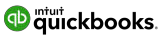 FECHAPUESTO/TURNOHORA DE ENTRADAHORA DE SALIDAHORA DE ENTRADAHORA DE SALIDATOTAL (HORAS)HORAS EXTRAENFERMEDAD (HORAS)FERIADO (HORAS)VACACIONES (HORAS)Si deseas llevar un registro de horas perfecto todos  los días, regístrate ahora mismopara tu prueba GRATUITA de 30 días en  https://quickbooks.intuit.com/global/es/Si deseas llevar un registro de horas perfecto todos  los días, regístrate ahora mismopara tu prueba GRATUITA de 30 días en  https://quickbooks.intuit.com/global/es/Si deseas llevar un registro de horas perfecto todos  los días, regístrate ahora mismopara tu prueba GRATUITA de 30 días en  https://quickbooks.intuit.com/global/es/Si deseas llevar un registro de horas perfecto todos  los días, regístrate ahora mismopara tu prueba GRATUITA de 30 días en  https://quickbooks.intuit.com/global/es/Si deseas llevar un registro de horas perfecto todos  los días, regístrate ahora mismopara tu prueba GRATUITA de 30 días en  https://quickbooks.intuit.com/global/es/HORAS MES ACTUAL00000Si deseas llevar un registro de horas perfecto todos  los días, regístrate ahora mismopara tu prueba GRATUITA de 30 días en  https://quickbooks.intuit.com/global/es/Si deseas llevar un registro de horas perfecto todos  los días, regístrate ahora mismopara tu prueba GRATUITA de 30 días en  https://quickbooks.intuit.com/global/es/Si deseas llevar un registro de horas perfecto todos  los días, regístrate ahora mismopara tu prueba GRATUITA de 30 días en  https://quickbooks.intuit.com/global/es/Si deseas llevar un registro de horas perfecto todos  los días, regístrate ahora mismopara tu prueba GRATUITA de 30 días en  https://quickbooks.intuit.com/global/es/Si deseas llevar un registro de horas perfecto todos  los días, regístrate ahora mismopara tu prueba GRATUITA de 30 días en  https://quickbooks.intuit.com/global/es/TARIFASi deseas llevar un registro de horas perfecto todos  los días, regístrate ahora mismopara tu prueba GRATUITA de 30 días en  https://quickbooks.intuit.com/global/es/Si deseas llevar un registro de horas perfecto todos  los días, regístrate ahora mismopara tu prueba GRATUITA de 30 días en  https://quickbooks.intuit.com/global/es/Si deseas llevar un registro de horas perfecto todos  los días, regístrate ahora mismopara tu prueba GRATUITA de 30 días en  https://quickbooks.intuit.com/global/es/Si deseas llevar un registro de horas perfecto todos  los días, regístrate ahora mismopara tu prueba GRATUITA de 30 días en  https://quickbooks.intuit.com/global/es/Si deseas llevar un registro de horas perfecto todos  los días, regístrate ahora mismopara tu prueba GRATUITA de 30 días en  https://quickbooks.intuit.com/global/es/SUBTOTAL$0.00$0.00$0.00$0.00$0.00TOTAL$0.00